Крымская веснаС приходом весны, мы можем  наблюдать  как распускаются самые ранние цветы в конце марта – в апреле в зависимости от климата в регионе и погоды. Первые цветы самые долгожданные и удивительные. Ранние весенние цветы на вид хрупкие и нежные, но стойко переносят изменчивую погоду весной, как яркие звёздочки вспыхивают на безжизненной земле, являются первопроходцами оживающей природы после долгой спячки.  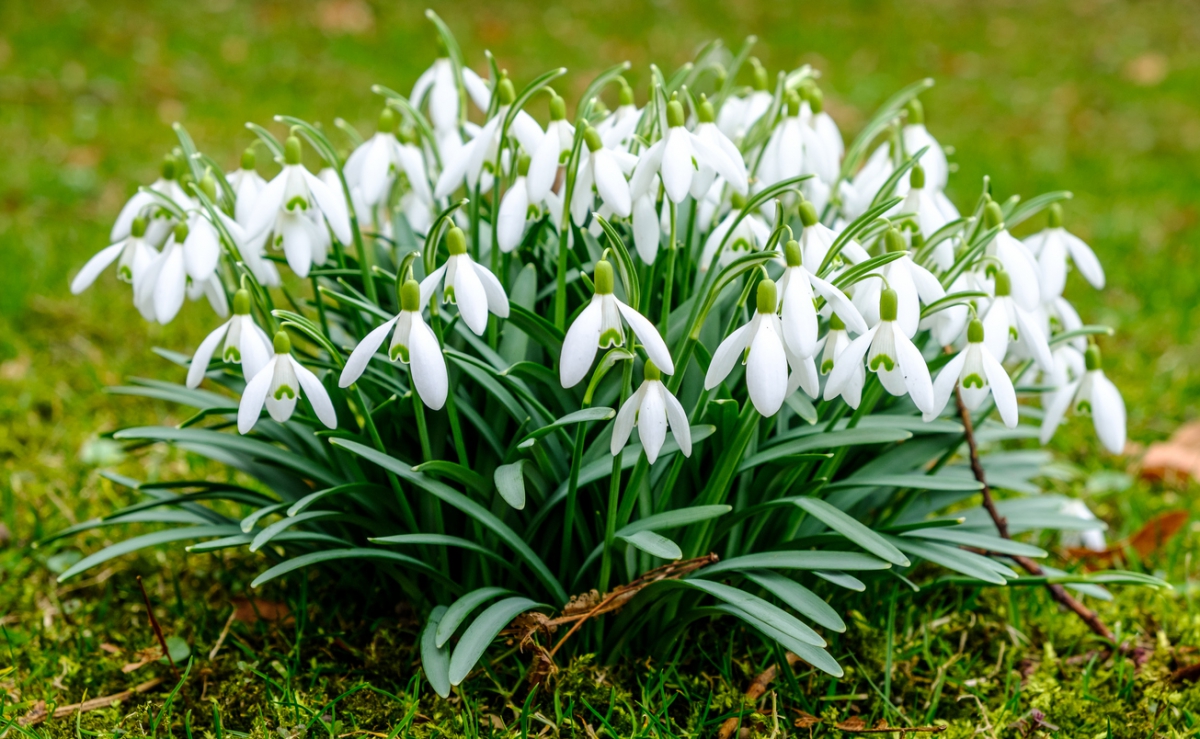 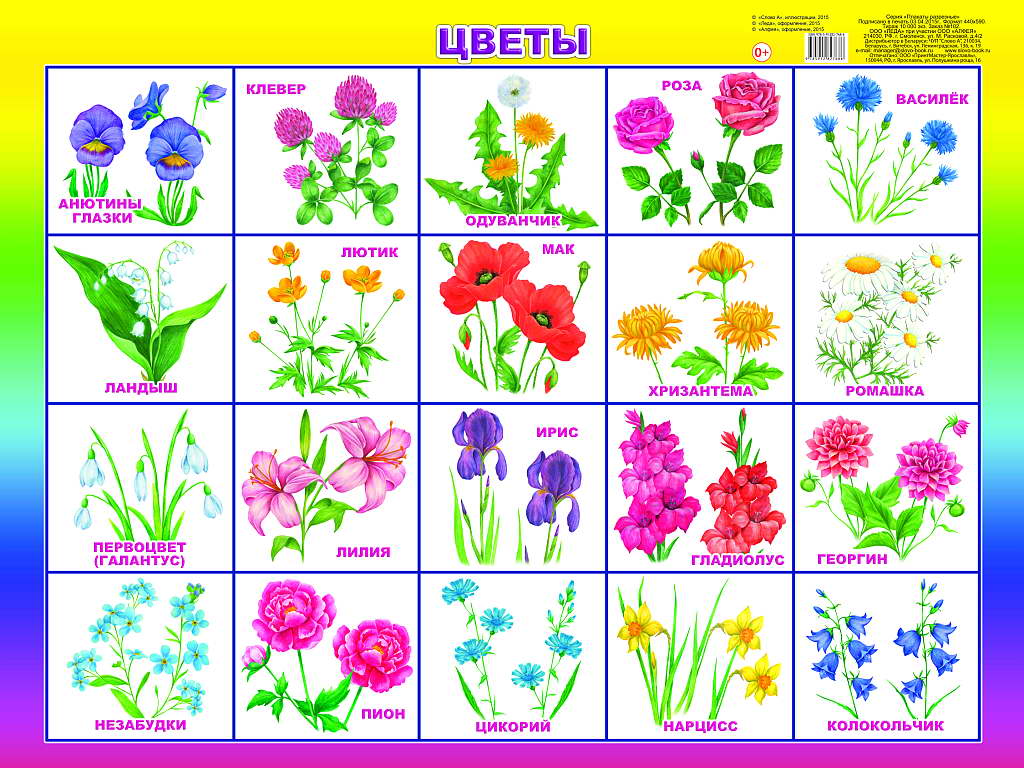 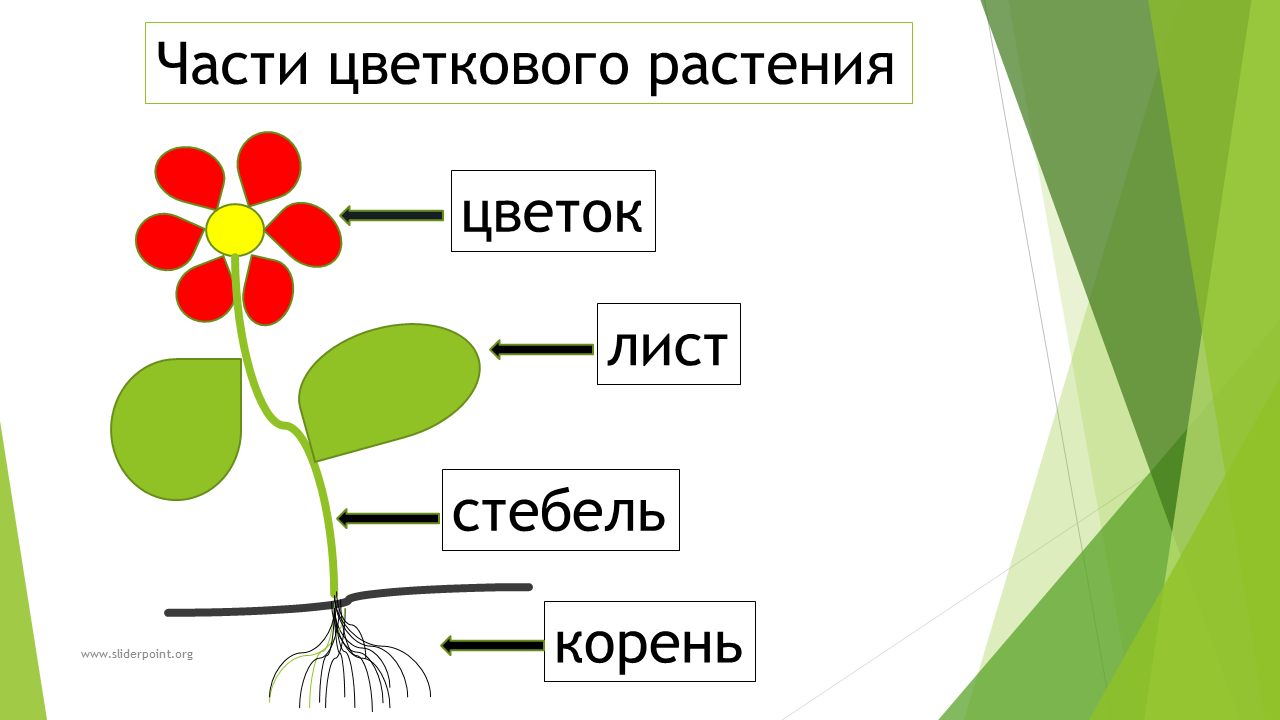 Аппликация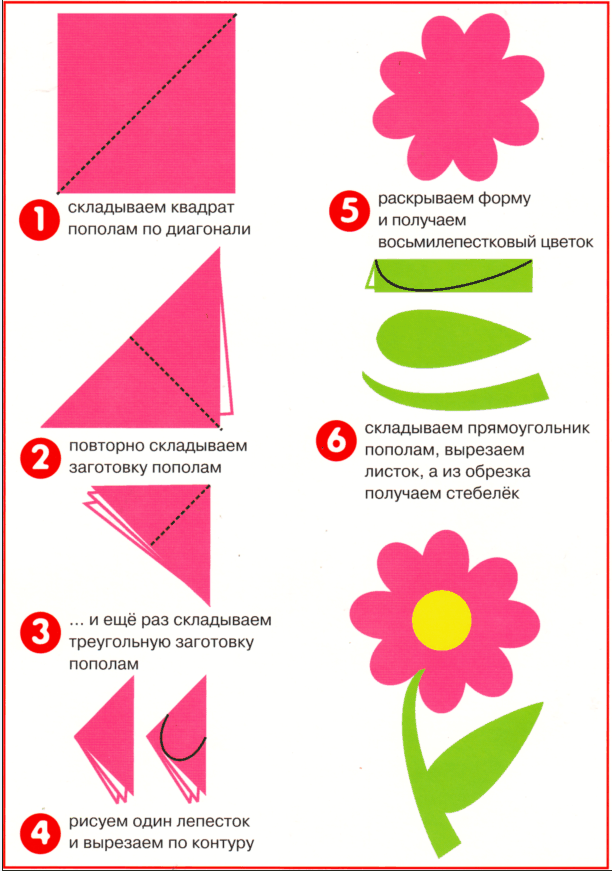 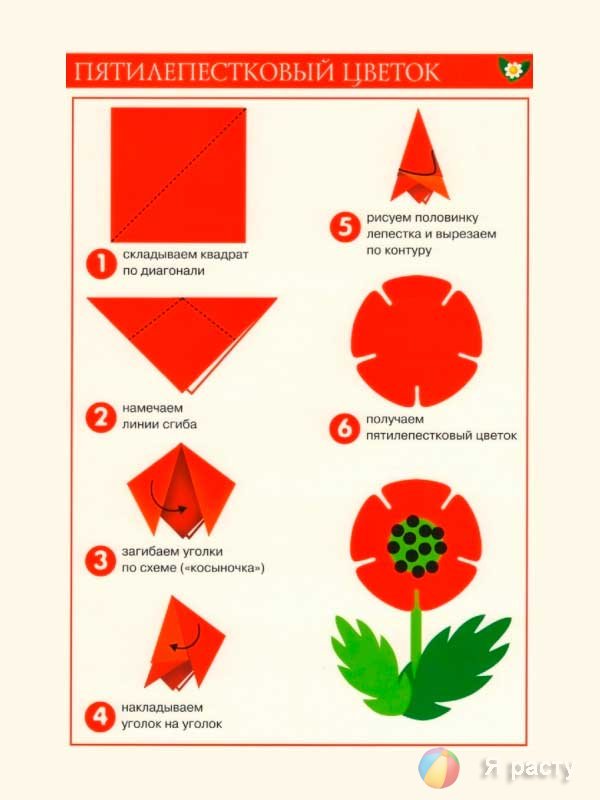 Лепка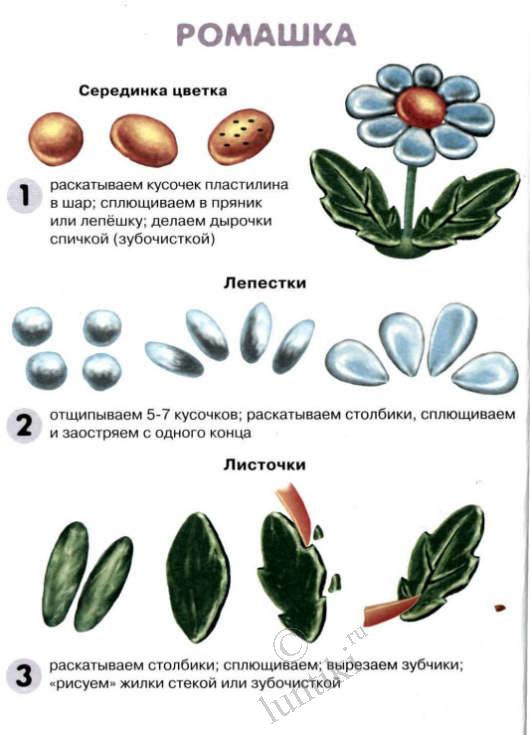 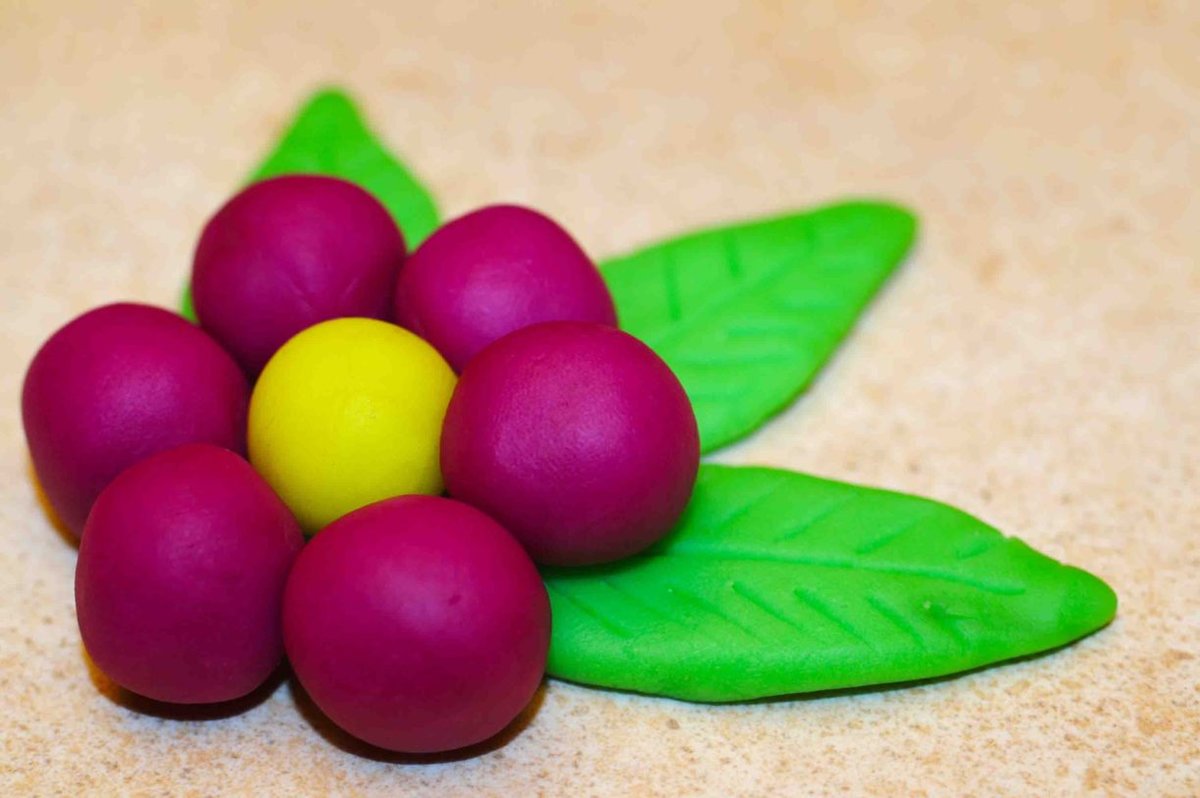 Рисование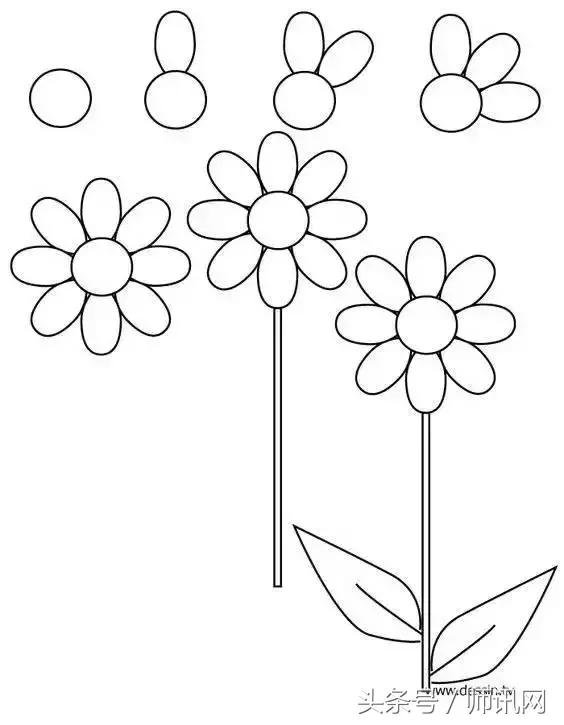 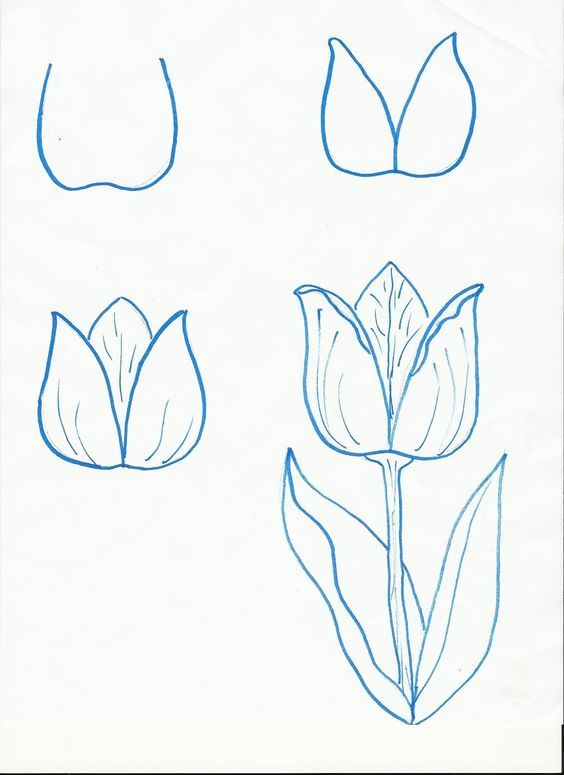 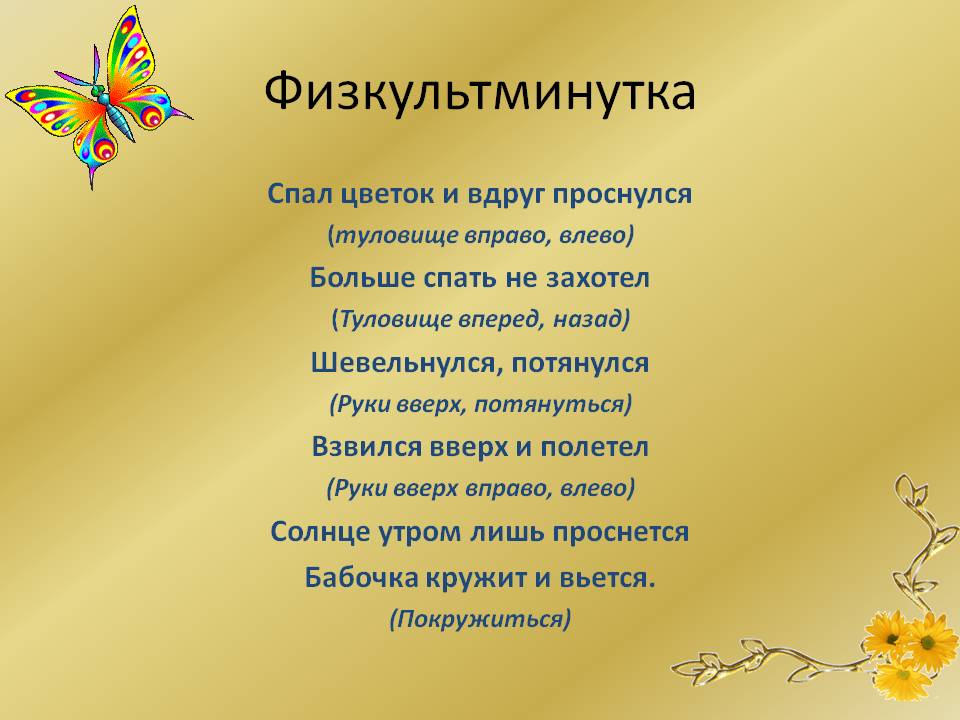 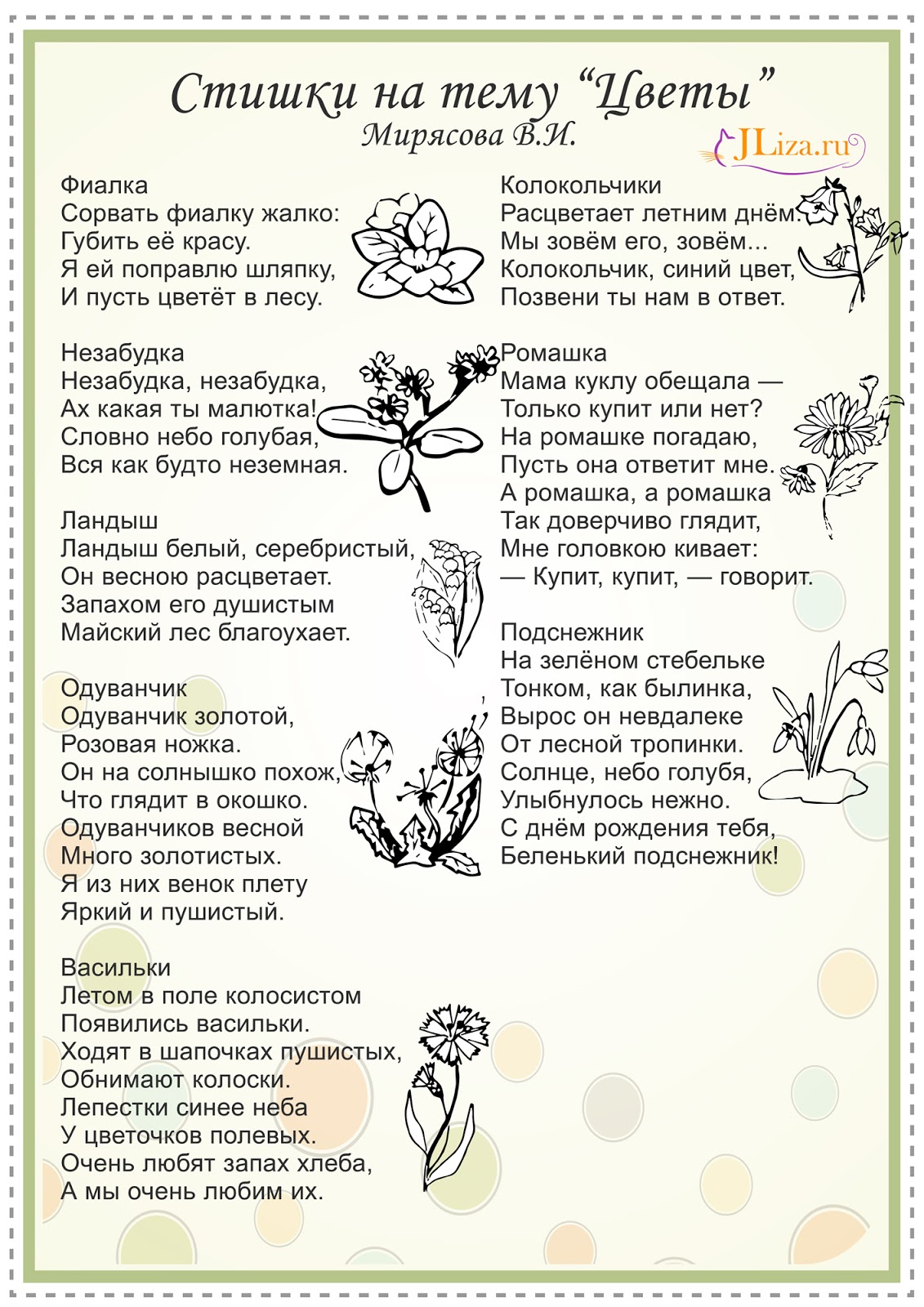 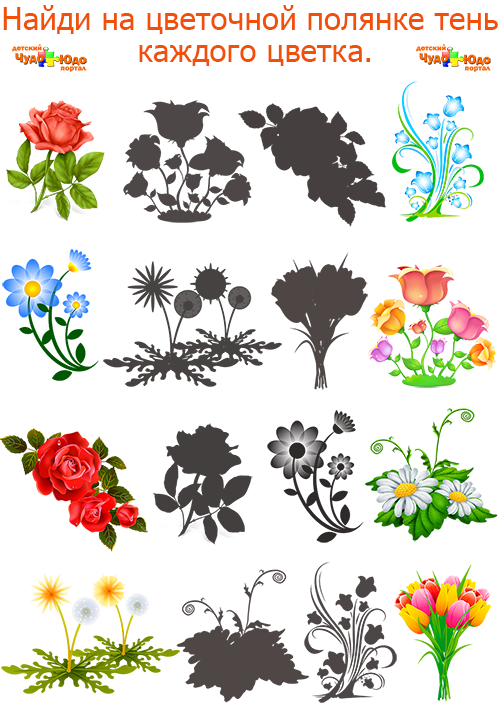 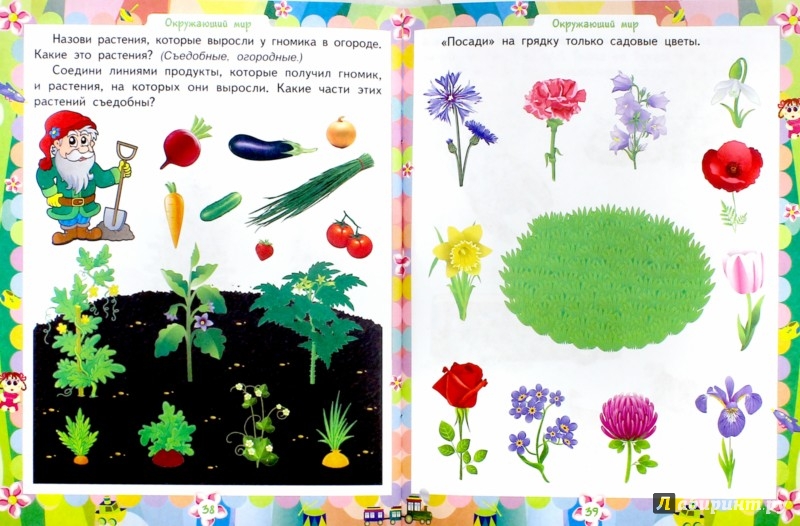 